Digital leaders minutes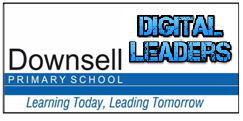 Date: 08.11.2017  Present: Miss Rahman, Nina, Victoria, Julia, Rohaan, Jawad and TosinAbsent: Matilde (prefect meeting), Samir MINUTES ACTIONAOB from last meetingCyberbullying posters – Well done to Jawad for meeting deadlineDigital leaders to bring in poster by end of this week so can show in assembly next week.Digital leaders supporting EYA successful start and digital leaders enjoying responsibilityMT suggested that digital leaders take timer in so fair time given to groupsAre there any spare mouse available for digital literacy skills?MR to leave timers for digital leaders to take to sessionsMR to check ICT cupboards to see if there are any spare mouse Cyberbullying assembly Next Wednesday for KS1 and KS2MR photocopy scripts next week incase any lost Next month’s web editionJulia – will be uploading photos for cyberbullying – take photos in the assembly next weekMR to meet Julia next week to upload before FridayAOB